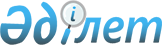 Қазақстан Республикасы Үкіметінің құрамы туралыҚазақстан Республикасы Президентінің 2015 жылғы 30 сәуірдегі № 5 Жарлығы

      Қазақстан Республикасы Конституциясының 44-бабының 3-тармағына сәйкес ҚАУЛЫ ЕТЕМІН:



      1. Мыналар:

      Бақытжан Әбдірұлы Сағынтаев        - Қазақстан Республикасы

                                           Премьер-Министрінің

                                           бірінші орынбасары;      Бердібек Машбекұлы Сапарбаев       - Қазақстан Республикасы

                                           Премьер-Министрінің

                                           орынбасары;      Асылжан Сарыбайұлы Мамытбеков      - Қазақстан Республикасының

                                           Ауыл шаруашылығы министрі;      Берік Мәжитұлы Имашев              - Қазақстан Республикасының

                                           Әділет министрі;      Аслан Бәкенұлы Сәрінжіпов          - Қазақстан Республикасының

                                           Білім және ғылым министрі;      Тамара Босымбекқызы Дүйсенова      - Қазақстан Республикасының

                                           Денсаулық сақтау және

                                           әлеуметтік даму министрі;      Әсет Өрентайұлы Исекешев           - Қазақстан Республикасының

                                           Инвестициялар және даму

                                           министрі;      Бақыт Тұрлыханұлы Сұлтанов         - Қазақстан Республикасының

                                           Қаржы министрі;      Иманғали Нұрғалиұлы Тасмағамбетов  - Қазақстан Республикасының

                                           Қорғаныс министрі;      Арыстанбек Мұхамедиұлы             - Қазақстан Республикасының

                                           Мәдениет және спорт

                                           министрі;      Ерлан Әбілфайызұлы Ыдырысов        - Қазақстан Республикасының

                                           Сыртқы істер министрі;      Ерболат Асқарбекұлы Досаев         - Қазақстан Республикасының

                                           Ұлттық экономика министрі;      Қалмұханбет Нұрмұханбетұлы Қасымов - Қазақстан Республикасының

                                           Ішкі істер министрі;      Жанар Сейдахметқызы Айтжанова      - Қазақстан Республикасының

                                           Экономикалық интеграция

                                           істері министрі;      Владимир Сергеевич Школьник        - Қазақстан Республикасының

                                           Энергетика министрі болып тағайындалсын.



      2. Осы Жарлық қол қойылған күнінен бастап қолданысқа енгізіледі.      Қазақстан Республикасының

      Президенті                            Н.Назарбаев
					© 2012. Қазақстан Республикасы Әділет министрлігінің «Қазақстан Республикасының Заңнама және құқықтық ақпарат институты» ШЖҚ РМК
				